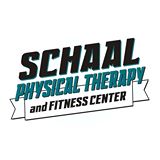 SCHAAL PHYSICAL THERAPY CLINICAPPLICATION FOR EMPLOYMENTWE ARE AN EQUAL OPPORTUNITY EMPLOYER.We consider applicants for all positions without regard to race, color, religion, creed, gender, national origin, age, disability, marital or veteran status, sexual orientation, or any other legally protected status.PLEASE PRINT:Position(s) Applied For:  Date of Application:  /	/   How did you learn about Schaal Physical Therapy, LLC?Advertisement	Employment Agency	Friend/Relative	Walk-In	Other:  If you are under 18 years of age, can you provide required proof of your eligibility to work?	Yes	No Have you ever ﬁled an application with Schaal Physical Therapy, LLC. before?	Yes	NoIf Yes, give date: /	/  Have you ever been employed with Schaal Physical Therapy, LLC. before?	Yes	NoIf Yes, give date: /	/  Are you currently employed?	Yes	NoMay we contact your present employer?	Yes	NoAre you prevented from lawfully becoming employed in this country because ofVisa or Immigrant Status? (Proof of citizenship or immigration status will be required upon employment.)	Yes	NoOn what date would you be available to begin work?	Date:	/	/Are you available to work:	Full Time	Part Time	Shift Work	TemporaryEDUCATION:WORK EXPERIENCE:Start with your present or last job. Include any job-related military service assignments and volunteer activities. You may exclude organizations which indicate race, color, religion, gender, national origin, disabilities, or other protected status.COMMENTS: Include explanation of any gaps in employment.OTHER QUALIFICATIONS:Summarize special job-related skills and qualiﬁcations acquired from employment or other experience.SPECIALIZED SKILLS: Check Skills / Equipment OperatedADDITIONAL INFORMATION:State any additional information that may be helpful to Schaal Physical Therapy, LLC. in considering your application.REFERENCES:AGREEMENT:I certify that answers given herein are true and complete to best of my knowledge. I authorize investigation of all statements contained in this application for employment as may be necessary in arriving at an employment decision. I understand that this application is not and is not intended to be a contract of employment.In the event of employment, I understand that false or misleading information given in my application or interview(s) may result in discharge. I understand that I am required to abide by all rules and regulations of Schaal Physical Therapy, LLC.Signature of Applicant	DatePLEASE SUBMIT COMPLETED APPLICATION TO:Schaal Physical Therapy and Fitness Center, LLCAttn: Jenny Schaal9 4 2  R o se   A v eBurlington, CO. 80807FOR PERSONNEL DEPARTMENT USE ONLY:Interviewer Name	DateName Authorized By	DateLast NameFirst NameMiddle NameMiddle NameMiddle NameAddressCityStateStateZipTelephone Number(s)Telephone Number(s)Social Security NumberSocial Security NumberSocial Security NumberTelephone Number(s)Telephone Number(s)Are you currently on “lay-off” status and subject to recall?YesNoCan you travel if a job requires it?YesNoHave you been convicted of a felony within the last 7 years?(Conviction will not necessarily disqualify an applicant from employment.)YesNoIf Yes, please explain:  SCHOOLSCHOOL NAME & ADDRESSCOURSE OF STUDYYEARS COMPLETEDDIPLOMA/DEGREEHigh SchoolUndergraduate CollegeGraduate/ProfessionalOther (Specify)EmployerDATES EMPLOYEDDATES EMPLOYEDWORKED PERFORMEDWORKED PERFORMEDAddressFromToPhoneStarting/Present Job TitleHOURLY RATE/SALARYHOURLY RATE/SALARYSupervisorStartingFinalReason for LeavingMay we contact: YesNoEmployerDATES EMPLOYEDDATES EMPLOYEDWORKED PERFORMEDWORKED PERFORMEDAddressFromToPhoneStarting/Present Job TitleHOURLY RATE/SALARYHOURLY RATE/SALARYSupervisorStartingFinalReason for LeavingMay we contact: YesNoEmployerDATES EMPLOYEDDATES EMPLOYEDWORKED PERFORMEDWORKED PERFORMEDAddressFromToPhoneStarting/Present Job TitleHOURLY RATE/SALARYHOURLY RATE/SALARYSupervisorStartingFinalReason for LeavingMay we contact: YesNoEmployerDATES EMPLOYEDDATES EMPLOYEDWORKED PERFORMEDWORKED PERFORMEDAddressFromToPhoneStarting/Present Job TitleHOURLY RATE/SALARYHOURLY RATE/SALARYSupervisorStartingFinalReason for LeavingMay we contact: YesNoTECHNICAL SKILLS:PRODUCTION/MOBILE MACHINERY:OTHER:Computer	Microsoft Ofﬁce ProgramsFax	EmailCalculator	ProgrammingTypewriter	Database SystemsComputer	Microsoft Ofﬁce ProgramsFax	EmailCalculator	ProgrammingTypewriter	Database SystemsComputer	Microsoft Ofﬁce ProgramsFax	EmailCalculator	ProgrammingTypewriter	Database SystemsComputer	Microsoft Ofﬁce ProgramsFax	EmailCalculator	ProgrammingTypewriter	Database SystemsA description of the activities involved in such a job or occupation is attached.DO NOT ANSWER THE FOLLOWING QUESTION UNLESS YOU HAVE BEENINFORMED OF THE REQUIREMENTS OF THE JOB FOR WHICH YOU ARE APPLYING.Are you capable of performing in a reasonable manner, with or without reasonable accommodation,the activities involved  in the job or occupation for which you have applied?YesNoNAMENAMEADDRESSPHONE NUMBERPHONE NUMBER1()2()3()ARRANGE INTERVIEW:  Yes	NoINTERVIEW DATE:Remarks:Remarks:EMPLOYED:  Yes	NoEMPLOYED:  Yes	NoEMPLOYMENT DATE:JOB TITLEDEPARTMENTHOURLY RATE/SALARY